Due Tues Jan 29  –  Please work out your answers them give me TWO PAGES MAXIMUM!Please read the following (actual!) memo that was sent out to parents from my daughter’s school system when she was in the second grade (when Elana was in 2nd grade).MemorandumTo: 	Parents of students on Bus #36From: 	Transportation Dept, Date: 	Aug 15, 2006-08-23 Re: 	Route ChangeDue to changes in the route, the stop times may be changing. The new times are listed below.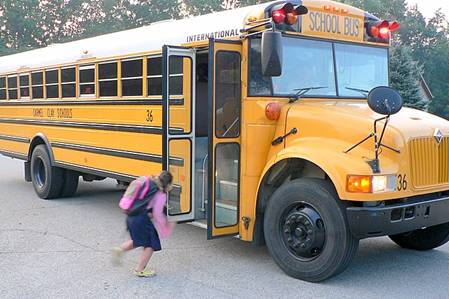 Question 1.At the time, I was quite angry that Elana (age 7) needed to board (see Fig 1) at 7:25 to get to school (2 miles from our house) by 8:10.  To convince the school system that this was unreasonable, I requested a comparison between the length (in time) of Elana’s bus ride and the average for all the kids in her school.  What should the school system provide to me besides THIS memo? How should they calculate the average time on the bus for ALL children in the school system?Step-by-step analysis.Plot the “Residue Function”(R(t))  for the children’s bus ride to school.Label the axes of the plot.Indicate for a given time, t, the number of children and the duration of their ride.Using what we learned, write an expression for the mean transit time (MTT of children) on Elana’s bus.Now lets figure out the MTT (Elana’s bus).  Draw a DISCRETIZED version of R(t).Label the plot carefully to indicate the number of children that get on the bus at any stop.What is the impulse response function for this problem? Be very careful with this one.Can you think of a biological problem that has this setup and this R(t)?  (I cannot).What problem that is INTIMATELY related to the one above can be described with an ideal bolus injection?For both problems (1 and 2) plot the distribution of transit times, h(t).indicate the location of the MTT.  Is it the center of mass of the area under the curve?If (a) we KNOW the average speed of the bus and (b) we analogize LENGTH of bus route to VOLUME of tissue (Make sure to change your units), we can calculate the average length of a bus-ride.  What is the relationship between MTT and bus-ride length and average speed?  Do the units make sense?t17:24CEDAR PT DR AND CEDAR PT DR AND CEDAR PT DR AND t27:25t37:25CEDAR PT DR AND MILL RUNCEDAR PT DR AND MILL RUNCEDAR PT DR AND MILL RUN Elana boards here Elana boards heret47:28t57:29CEDAR PT DR AND CEDAR PT DR AND CEDAR PT DR AND CEDAR PT DR AND t67:30t77:38 CIR CIR CIRt87:42t97:45HEARTAND HALL DAY CAREHEARTAND HALL DAY CAREHEARTAND HALL DAY CAREt107:48 AND  AND  AND  AND t117:51 AND  AND  AND  AND t127:53t137:54 AND  AND  AND  AND  AND  AND t147:55 AND W 107TH ST AND W 107TH ST AND W 107TH ST AND W 107TH ST AND W 107TH STt157:57t168:00 AND  AND  AND  AND  AND t178:01 AND E 106TH ST AND E 106TH ST AND E 106TH ST